How to livestream 
TEDxNHS 2019Friday 4 October Live from indigo at the O2, London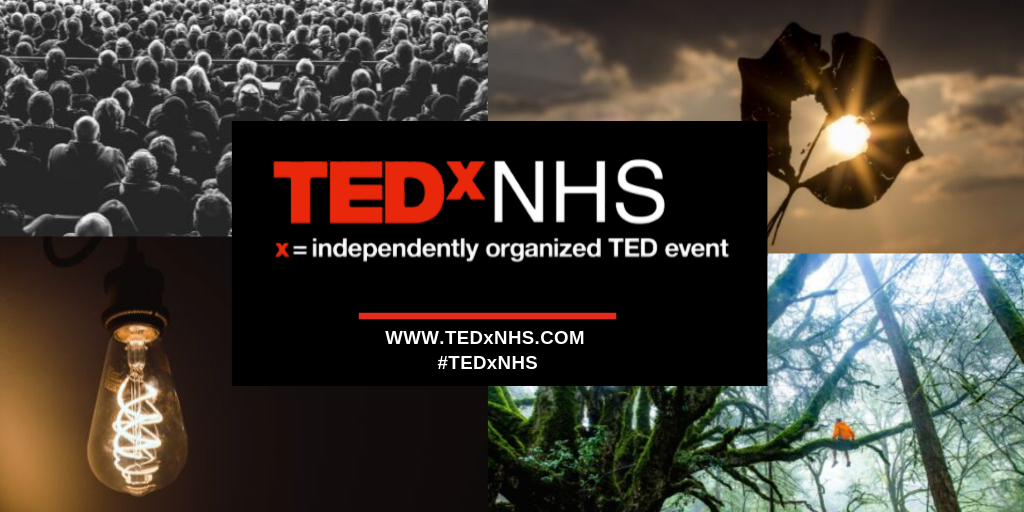 There are amazing people in our NHS with inspirational stories and aspirational ideas. TEDxNHS brings these people together on a national stage to share their stories, so that we leave inspired to think differently, dream bigger and design better for the population we serve.The theme for TEDxNHS 2019 is ‘Beyond our Component Parts’. We are looking forward to Friday 4 October 2019 when a brand-new TEDxNHS chapter will be written celebrating the very heart of the NHS: Our people.Bringing us together to go further than our thoughts, energise our progressive steps and positively shape our health system.We hope that TEDxNHS 2019 will inspire you to innovate, disrupt, and challenge current practice in your own organisations.TEDxNHS will be livestreamed on Friday 4 October, with all talks broadcast live across the UK. Access is available for all NHS organisations and NHS staff. This livestream guide explains how staff across your NHS organisation can get involved.How to host a livestream hubWe want to encourage as many NHS organisations and arms-length bodies across the UK, to host a TEDxNHS livestream hub. By livestreaming TEDxNHS from your organisation on Friday Friday 4 October, staff can drop in as their time allows to watch the talks.We want to create a network of vibrant hubs across the UK allowing as many people as possible to experience the magic of TEDxNHS. Get in touch so we can help you plan how to make the most out of your livestream experience. Drop us a line at tedxnhs2019@gmail.com.6 steps to livestream... Sign up to receive the livestream link at www.tedxnhs.com/livestreamform - you will receive the livestream link via this email address a few days ahead of the event. The full agenda and timings will also be provided. Book a room with a large screen (a projector is ideal), laptop, reliable internet connection, and an adequate sound system. This will be your ‘hub’!Promote TEDxNHS 2019 and your livestream hub within your organisation using the example copy and poster provided below. BEFORE TEDxNHS 2019, check that you can access the livestream site using the link that will have been emailed to you. You may need to use a different browser if your usual one doesn’t work. ON THE DAY of TEDxNHS 2019, go to the livestream link, put it on the big screen and welcome your guests. The livestream will begin 30 minutes before talks start. We recommend that you tune in at least 15 minutes before the talks start to test the stream. Sit back, enjoy the talks, and join the conversation on Twitter using the hashtag #TEDxNHS. Remember to post your photos of your hub and tag @TEDxNHS on Twitter! How to promote your livestream hubExample copy[NAME OF YOUR NHS ORGANISATION] will be livestreaming TEDxNHS 2019 - here’s how you can get involved... When: Friday 5 October 2019, from 10.30amWhere: [YOUR LIVESTREAM HUB LOCATION]There are amazing people in our NHS with inspirational stories and aspirational ideas. TEDxNHS brings these people together on a national stage to share their stories, so that we leave inspired to think differently, dream bigger and design better for the population we serve.TEDxNHS is an event for the NHS, by the NHS. It is independently organised under licence from TED, and organised and run by NHS staff on a voluntary basis. Our aim is to foster and spread great ideas, whilst inspiring new connections and actions in our NHS community. The theme for TEDxNHS 2019 is ‘Beyond our Component Parts’.This year’s topics are:• Open Hearts – A celebration of our workforce, culture and people• Divergent Thoughts – A platform for innovation, the spread of ideas and knowledge• Progressive Steps – A journey to embrace change and positively shape our health and care systemThese topics are purposefully intended to be interpreted as broadly as possible. TEDxNHS attracts speakers and performers with ideas that are at the intersection of health and other areas, e.g. art, design, technology, the environment, business and policy. We are also very excited to have patients and carers in our speaker line-up. Join us as we embark on a new chapter; recalling revolutionary beginnings, reconciling present imperfections, and rising to a future of infinite possibilities.If you’re not able to join the livestream hub at [NAME OF YOUR NHS ORGANISATION], NHS staff are able to access the TEDxNHS livestream by registering at www.tedxnhs.com/livestreamform  Poster(See overleaf)[INSERT NAME OF YOUR NHS ORGANISATION]will be livestreaming TEDxNHS 2019 ‘‘Beyond our Component Parts”When: Friday 4 October, from 10.30amWhere: [INSERT LIVESTREAM HUB LOCATION]We hope that you’ll be able to join us - please feel free to drop-in at any point during the day.If you’re not able to join the livestream hub, NHS staff are able to access the TEDxNHS livestream by registering here:www.tedxnhs.com/livestreamform